Практическая  работа  по  технологии  обработки  швейных изделий.	 	9  класс.  «Обработка  переда блvзки»Перед началом работы ознакомиться с заданием, изучить объект труда, проверить наличие ма- териалов и приспособлений для работы.Задание: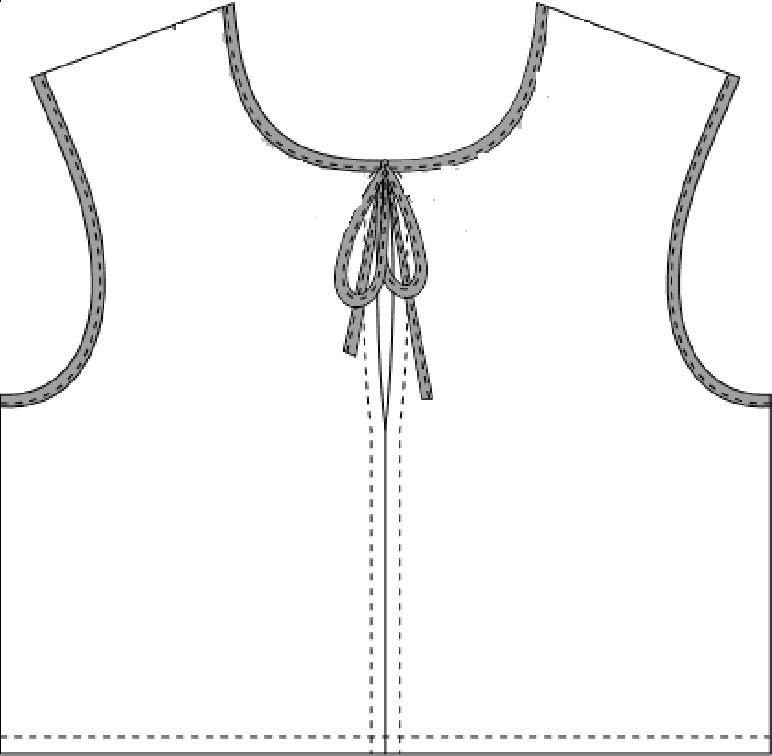 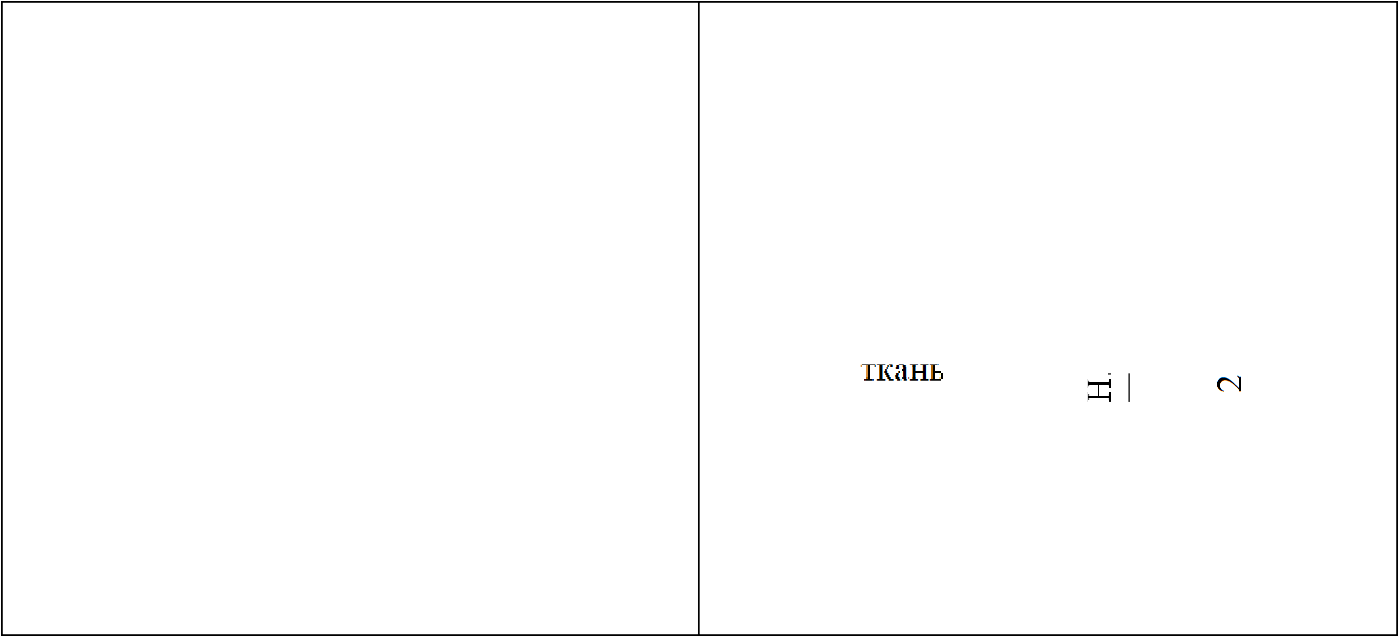 Изготовить макет переда блузки.Материалы:Образец гладкокрашеной ткани размером 250 Х 350 мм;Окантовочная бейка длиной 120 см, шириной 40 мм (в готовом виде 20мм);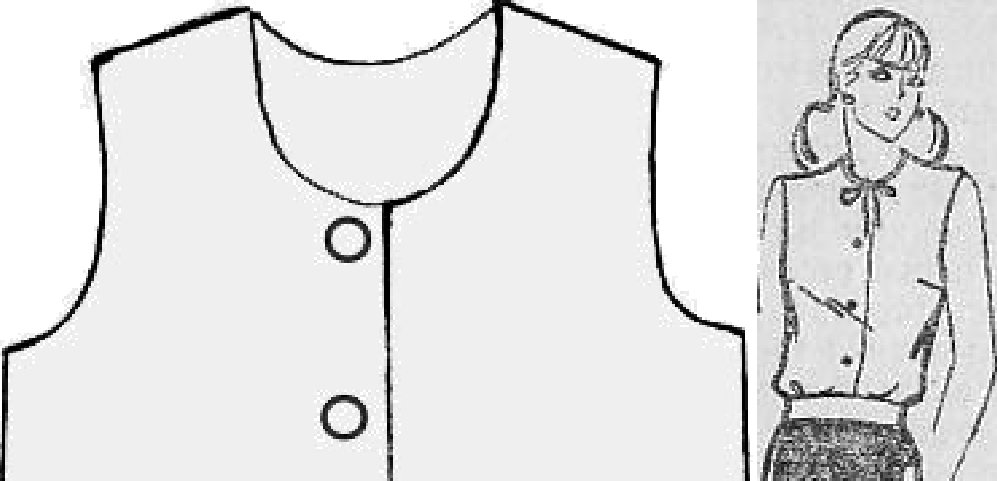 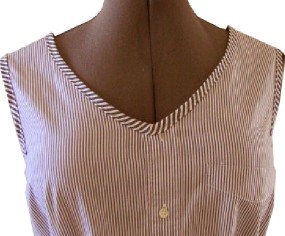 Технологическая карта изготовления макета переда блузки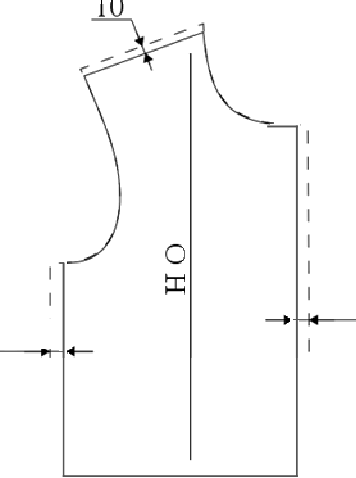 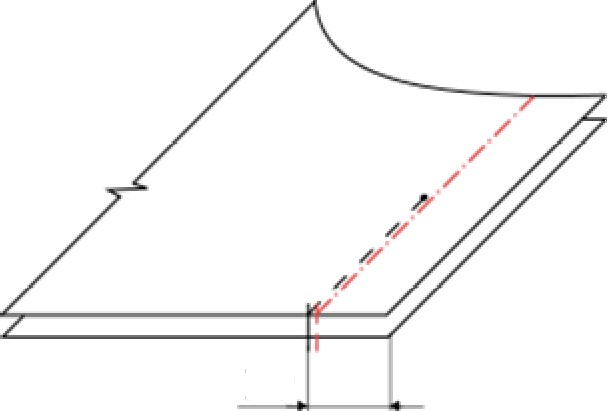 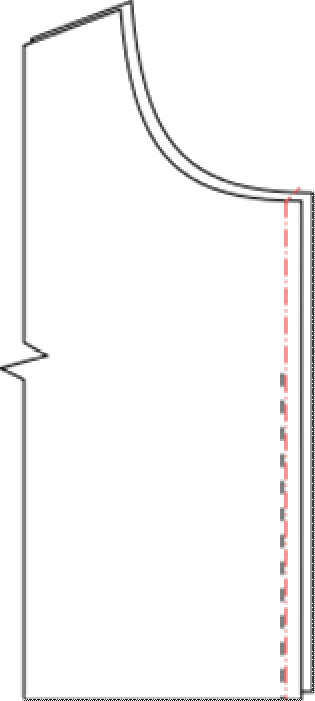 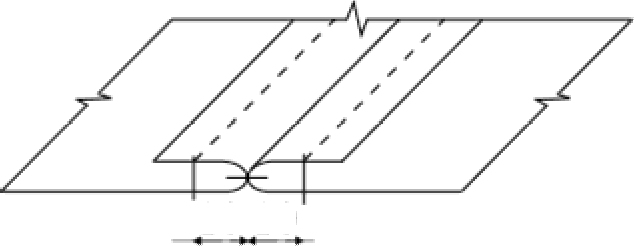 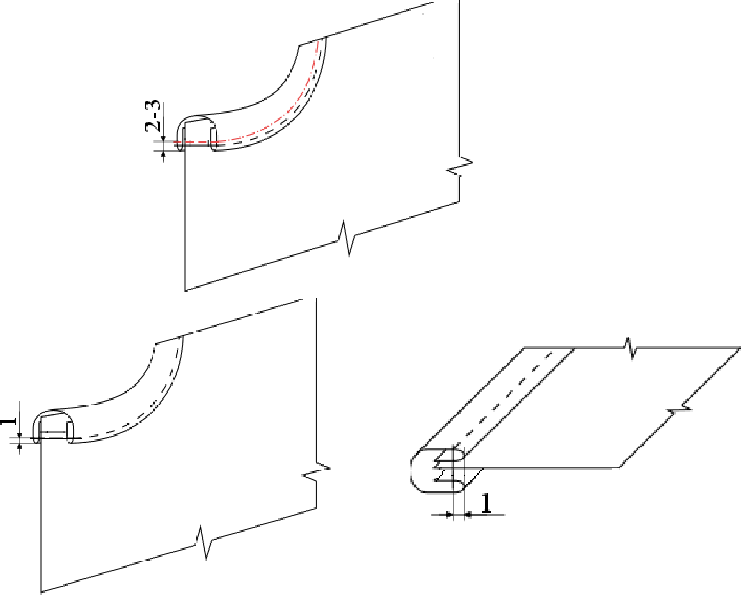 Выкройка  блузкиПеред 2 дет.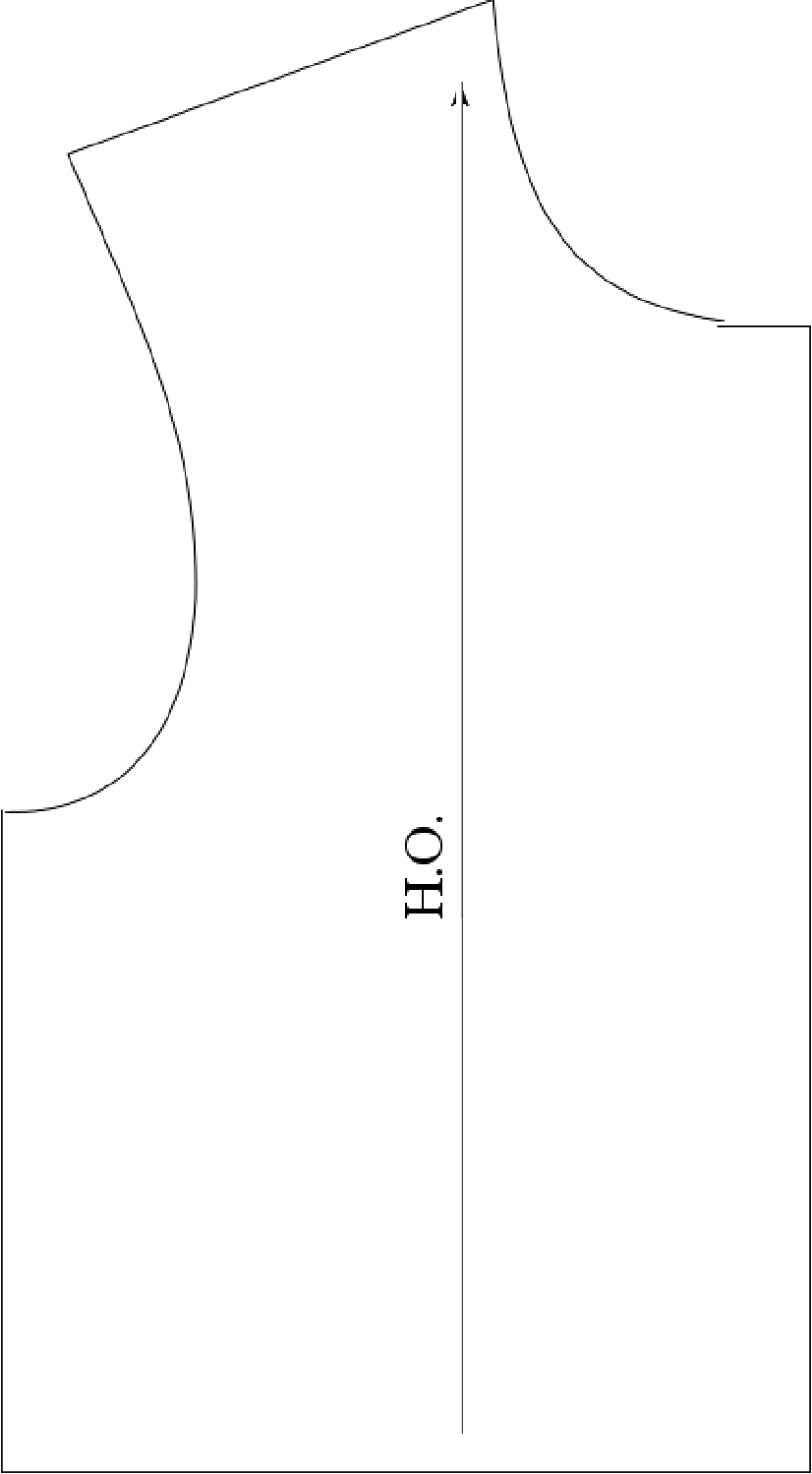 Карта пооперационного контроля«Обработка  переда блузки»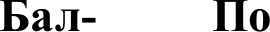 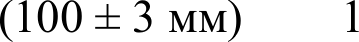 Особые замечания:  		                                                                                                                                    Отметка  о нарушении  правил   безопасного труда:    	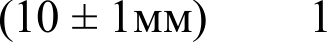 ГладкокрашенаяО	“1 детальГладкокрашенаяО	“1 деталь350ОписаниеоперацииГрафическое  изображение1.  Вырежьте выкройку  блузки (см.стр. №4)2. Произведите раскрой правой илевой частей переда. Готовый вид деталей кроя изображен на рисунке.I	20203. Обработать средний шов переда блузки   стачным швом вразугюжку:а) Сметать средние срезы переда, ширина шва - 20 мм.6) Стачать средние срезы переда, оставляя нестаченным разрез дли- ной 100 мм. Выполнить закрепку в конце строчки.204. Разутюжить средний шов переда,разутюжить припуски разреза. Удалить  нитки сметывания.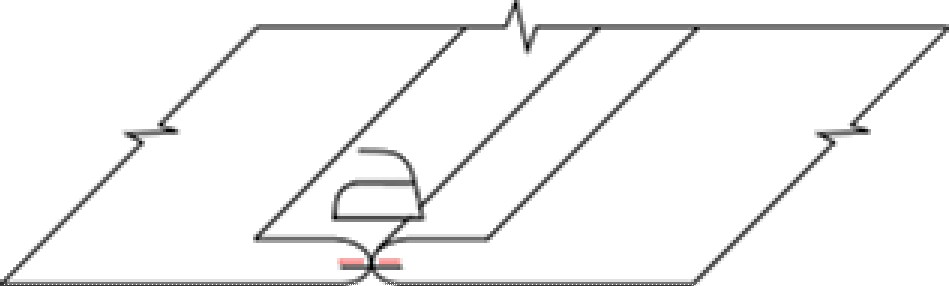 5. Расстрочить  средний шов.Ширина отделочной строчки — 10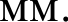 Строчку прокладывать с лицевой стороны переда.                                           10 10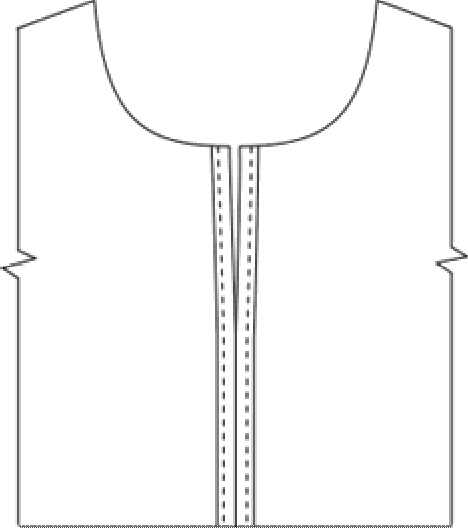 6. Заутюжить окантовочную (ко—сую) бейку вдоль пополам.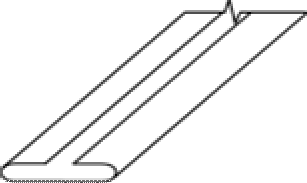 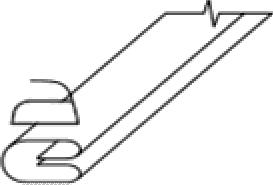 7. Приметать окантовочную бейку ксрезу горловины на расстоянии 2-3 мм от края бейки, сметать оставши- еся концы бейки, переходящие в бант.Длина концов банта с каждой сто- роны 250 мм.8. Окантовать срез трловины, про- кладывая строчку на расстоянии1-2мм от края, одновременно застро- чить бант.Удалить  сметочные строчки.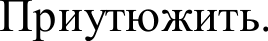 9. Приметать окантовочную бейку к срезам пройм на расстоянии 2-3 мм от края бейки.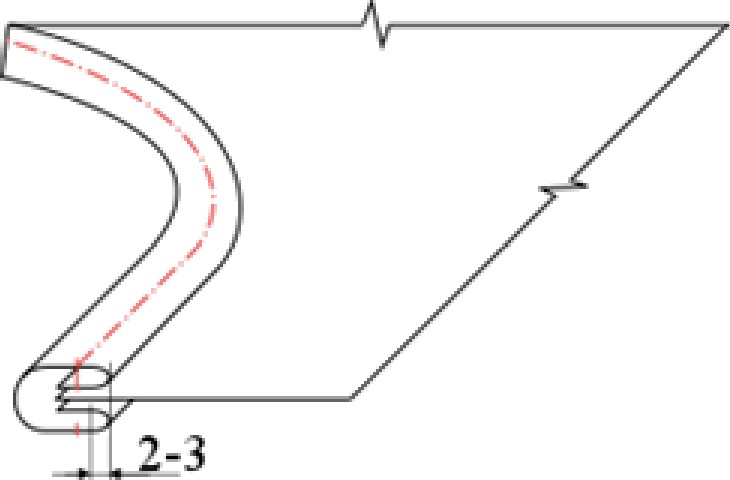 10. Окантовать срезы пройм на рас-стоянии 1-2 мм от края бейки.Удалить  сметочные строчки.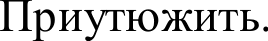 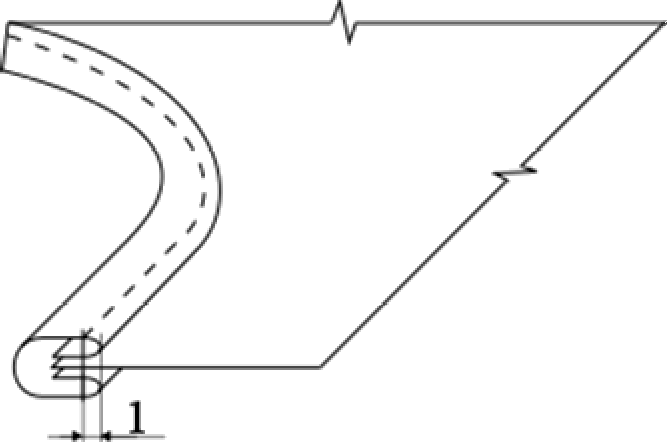 11. Заметать  срез низа блузки швомвподгибку с закрытым срезом. Ширина подгиба  в готовом  виде 10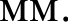 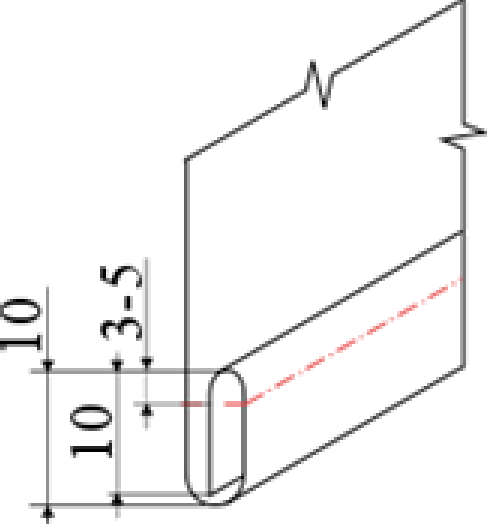 12. Застрочить срез низа на рассто-янии 2-3 мм от заметанного края.Удалить  сметочные строчки.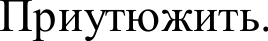 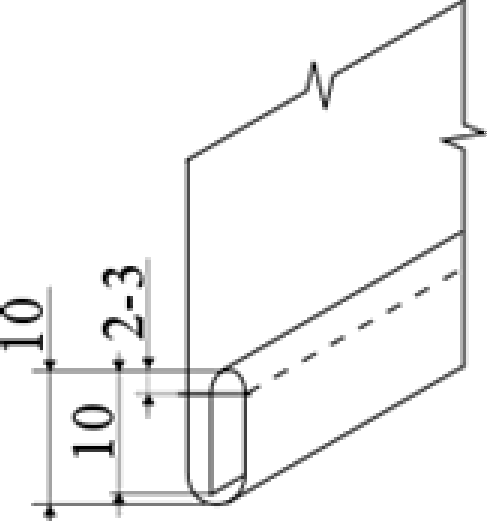 13. Приутюжить низ переда блузкии выполнить окончательную влаж- но-тепловую  обработку изделия.Концы окантовки по горловине за- вязать в виде банта.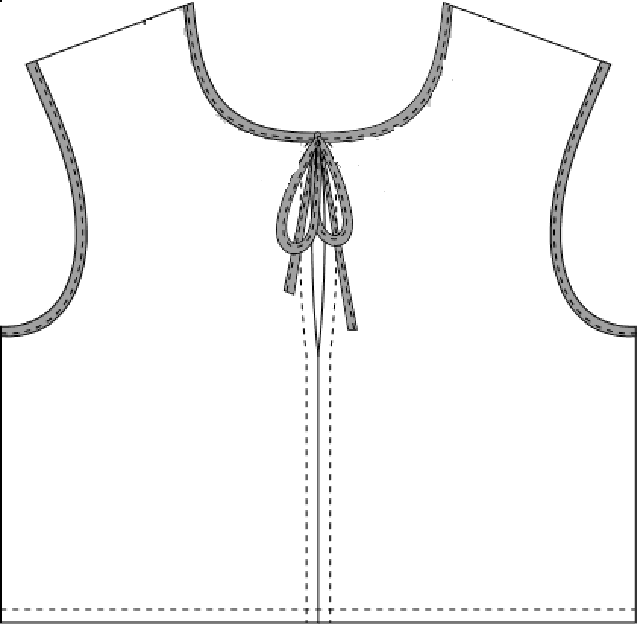 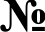 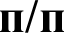 Rритерии оценкиRритерии оценки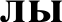 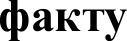 1Правильная организация рабочего места, соответствие одежды правилам безопас- ности	(да/нет)Правильная организация рабочего места, соответствие одежды правилам безопас- ности	(да/нет)12Детали выкроены с учетом направления нити основы, в соответствии с рекоменду- емыми припусками на швы и правильным определением лицевой стороны.(да/нет)Детали выкроены с учетом направления нити основы, в соответствии с рекоменду- емыми припусками на швы и правильным определением лицевой стороны.(да/нет)23Длина концов  банта одинаковая(250 + 3 мм)14Длина сторон разреза одинаковаяДлина сторон разреза одинаковая5Симметричность левой и правой частей переда(да/нет)26Ширина и качество  строчки  вдоль низа(80 31 мм)17Ширина  подгиба низа в готовом видеШирина  подгиба низа в готовом виде8Ширина   отделочной  строчки вдоль среднего  шва и разреза(10a 1 мм)29Качество   отделочных строчек вдоль среднего шва и  разреза(да/нет,  ровная)110Качество  окантовывания горловины(да/нет)211Качество  застрачивания банта(да/нет)212Качество  окантовывания пройм(да/нет)213Качество   окончательной  влажно-тепловой обработки(да/нет)2Итого:Итого:20